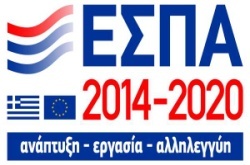   Ε.110-2Α: αΙΤΗΣΗ ΕΝΤΑΞΗΣ ΦΟΙΤΗΤΗΟ/Η Αιτών/ουσα……………………………………………….ΣΤΟΙΧΕΙΑ ΦΟΙΤΗΤΗ ΣΤΟΙΧΕΙΑ ΦΟΙΤΗΤΗ ΟΝΟΜΑΤΕΠΩΝΥΜΟ:ΑΡΙΘΜΟΣ ΜΗΤΡΩΟΥ ΦΟΙΤΗΤΗ:ΤΗΛΕΦΩΝΟ ΕΠΙΚΟΙΝΩΝΩΝΙΑΣ(ΚΙΝΗΤΟ): ΠΑΤΡΩΝΥΜΟ ΦΟΙΤΗΤΗ:e-mail ΦΟΙΤΗΤΗ:ΗΜ. ΓΕΝΝΗΣΗΣ ΦΟΙΤΗΤΗ:ΔΙΕΘΥΝΣΗ ΠΡΟΣΩΡΙΝΗΣ ΔΙΑΜΟΝΗΣ (διεύθυνση, ΤΚ, πόλη) ΔΙΕΥΘΥΝΣΗ ΜΟΝΙΜΗΣ ΚΑΤΟΙΚΙΑΣ (διεύθυνση, ΤΚ, πόλη)ΑΡ. ΔΕΛΤΙΟΥ ΤΑΥΤΟΤΗΤΑΣ:ΑΡ. ΦΟΡΟΛΟΓΙΚΟΥ ΜΗΤΡΩΟΥ ΦΟΙΤΗΤΗ:ΔΟΥ  ΦΟΙΤΗΤΗ:ΑΡΙΘΜΟΣ ΜΗΤΡΩΟΥ ΑΣΦΑΛΙΣΜΕΝΟΥ ΙΚΑ:ΕΝΑΡΞΗ πρακτικής άσκησης:ΛΗΞΗ πρακτικής άσκησης:ΑΝΤΙΚΕΙΜΕΝΟ ΑΠΑΣΧΟΛΗΣΗΣ ΦΟΙΤΗΤΗ:ΣΤΟΧΕΙΑ ΕΠΙΧΕΙΡΗΣΗΣΣΤΟΧΕΙΑ ΕΠΙΧΕΙΡΗΣΗΣΦΟΡΕΑΣ ΑΠΑΣΧΟΛΗΣΗΣ (ΕΠΩΝΥΜΙΑ ΕΠΙΧΕΙΡΗΣΗΣ):ΕΙΔΟΣ ΦΟΡΕΑ (Στενό Δημόσιο, Ευρύτερο, Ιδιωτικό):ΔΡΑΣΤΗΡΙΟΤΗΤΑ ΦΟΡΕΑ/ΕΠΙΧΕΙΡΗΣΗΣ(εμπόριο, τράπεζα, βιομηχανία, κατασκευαστική, παροχής υπηρεσιών):ΚΛΑΔΟΣ ΔΡΑΣΤΗΡΙΟΤΗΤΑΣ:ΔΙΕΥΘΥΝΣΗ ΦΟΡΕΑ/ΕΠΙΧΕΙΡΗΣΗΣ: ΑΦΜ ΕΠΙΧΕΙΡΗΣΗΣ:Δ.Ο.Υ. ΕΠΙΧΕΙΡΗΣΗΣ:Α.Μ.Ε. ΕΠΙΧΕΙΡΗΣΗΣ:ΤΗΛΕΦΩΝΟ ΕΠΙΧΕΙΡΗΣΗΣ: Email ΕΠΙΧΕΙΡΗΣΗΣ:ΣΤΟΙΧΕΙΑ ΝΟΜΙΜΟΥ ΕΚΠΡΟΣΩΠΟΥΣΤΟΙΧΕΙΑ ΝΟΜΙΜΟΥ ΕΚΠΡΟΣΩΠΟΥΝΟΜΙΜΟΣ ΕΚΠΡΟΣΩΠΟΣ (το άτομο που θα υπογράψει τη σύμβασή σας)ΠΑΤΡΩΝΥΜΟ ΕΚΠΡΟΣΩΠΟΥ: ΑΡ. ΔΕΛΤΙΟΥ ΤΑΥΤΟΤΗΤΑΣ ΕΚΠΡΟΣΩΠΟΥ:ΣΤΟΙΧΕΙΑ ΕΠΙΒΛΕΠΟΝΤΑ ΤΟΥ ΦΟΙΤΗΤΗ ΑΠΟ ΤΗΝ ΕΠΙΧΕΙΡΗΣΗΣΤΟΙΧΕΙΑ ΕΠΙΒΛΕΠΟΝΤΑ ΤΟΥ ΦΟΙΤΗΤΗ ΑΠΟ ΤΗΝ ΕΠΙΧΕΙΡΗΣΗΟΝΟΜΑΤΕΠΩΝΥΜΟ ΕΠΙΒΛΕΠΟΝΤΑ : ΙΔΙΟΤΗΤΑ ΕΠΙΒΛΕΠΟΝΤΑ: